Informacija apie projektinių pasiūlymų teikimą:_______________________________2018-04-30_______(kvietimo paskelbimo data)Projektinių pasiūlymų pateikimo būdasPareiškėjas užpildo projektinio pasiūlymo dėl valstybės projekto įgyvendinimo formą ir pateikia Lietuvos Respublikos ūkio ministerijai (toliau – Ūkio ministerija) iki 2018 m. gegužės 31 d. 17.00 val.  elektroniniu paštu (rita.sniukiene@ukmin.lt, kopija renata.citaviciene@ukmin.lt) ir paštu (adresu Gedimino pr. 38, LT-01104 Vilnius) arba elektroniniu paštu ir per kurjerį. Siunčiant registruotąja pašto siunta, paraiškos turi būti įteiktos pašto paslaugų teikėjui ne vėliau kaip iki 2018 m. gegužės 31 d. 17.00 val.Jei paraiška siunčiama ne registruotąja pašto siunta, ji turi būti pristatyta į Ūkio ministeriją iki 2018 m. gegužės 31 d. 17.00 val.Kitu atveju Ūkio ministerija neprisiima atsakomybės dėl ne laiku pristatytų paraiškų.Pareiškėjas atsako už projektiniame pasiūlyme ir pridedamuose dokumentuose pateiktos informacijos tikrumą.Projektinius pasiūlymus priimančios institucijos pavadinimasŪkio ministerijaProjektinius pasiūlymus priimančios institucijos adresasGedimino pr. 38, LT-01104 VilniusKonsultuojančių projektinius pasiūlymus priimančios institucijos darbuotojų vardai, pavardės, kontaktai (el. paštas, telefonas)Inovacijų departamento Inovacijų politikos skyriaus vyr. specialistėRita ŠniukienėTel. 8 706 64 946El. paštas: rita.sniukiene@ukmin.lt,  jos nesant –Inovacijų departamento Inovacijų politikos skyriaus vyr. specialistėRenata ČitavičienėTel. 8 706 64 761El. paštas: renata.citaviciene@ukmin.ltInterneto svetainės, kurioje galima rasti kvietimo dokumentus, adresashttp://ukmin.lrv.lt/lt/veiklos-sritys/es-parama-1/2014-2020-m galima rasti: 1) priemonės „Ikiprekybiniai pirkimai LT“ projektų finansavimo sąlygų aprašą;2) šį kvietimą;3) projektinio pasiūlymo dėl valstybės projekto įgyvendinimo formą.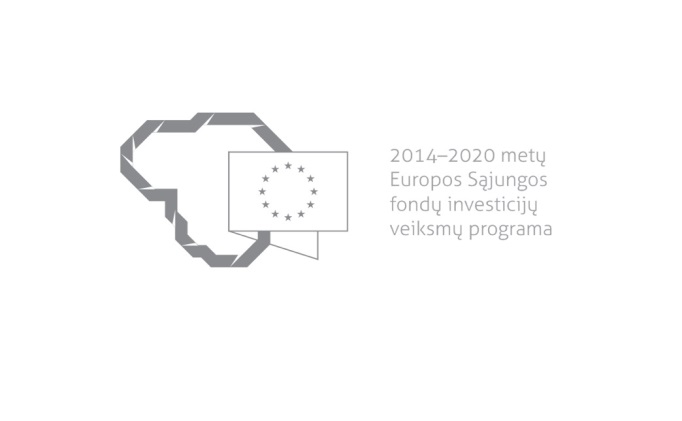 